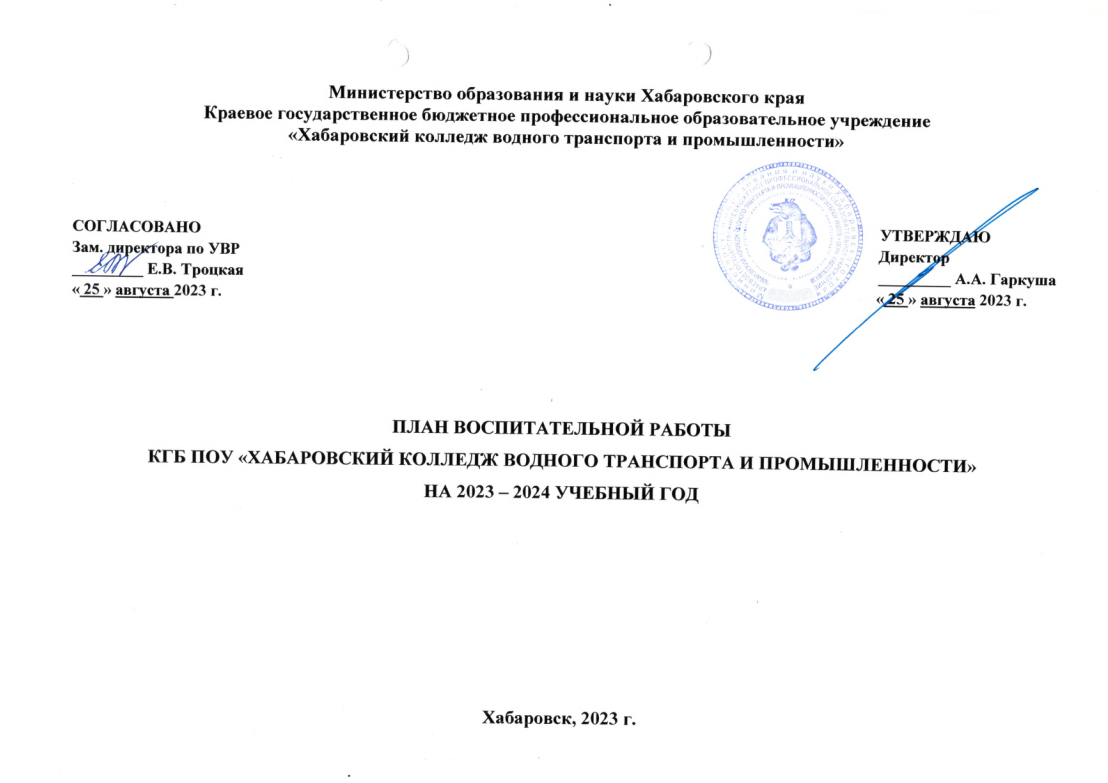 № П/ПНаименование мероприятияСрокиОтветственные1.Проведение инструктивно-методического совещания28.08.2023Далее два раза ежемесячно (2-я, 4-я среда месяца)Зам. директора по УВР Е.В. ТроцкаяСоциальные педагоги, кураторы, воспитатели общежитий, руководители кружков и спортивных секций2.Торжественное построение, посвящённое празднованию Всемирного Дня знаний.01.09.2023Зам. директора по УВР Е.В. ТроцкаяПедагог доп. образованияТ.М. ПоповаСоциальные педагоги, кураторы3.Подготовить информацию  по плану мероприятий, посвящённых 78-й годовщине окончания Второй Мировой войны для:
- сайт ХКВТП, телеграмм, ВК;
- стенды;
- радио ХКВТП и т.д.01.09.2023-03.09.2023Зам. директора по УВР Е.В. ТроцкаяПедагоги доп. образованияТ.М. Попова, М.В. КравченкоСоциальные педагоги, кураторы4.Митинг, посвящённый 78-й годовщине окончания Второй Мировой войны. Возложение цветов к мемориалу «Лес Победы» с участием представителей администрации Индустриального района02.09.2023Зам. директора по УВР Е.В. ТроцкаяПедагог доп. образованияТ.М. Попова5.Проведение кураторских часов, посвящённых Дню солидарности в борьбе с терроризмом. Показ видеофильма «И стихла стрельба» - глобальные проблемы современности – терроризм, экстремизм.02.09.2023 – 04.09.2023Зам. директора по УВР Е.В. ТроцкаяСоциальные педагоги, кураторы, преподаватели6.Старт масштабного проекта – цикл внеурочных занятий «Разговор о важном» 04.09.2023Далее каждый понедельник месяцаЗам. директора по УВР Е.В. ТроцкаяСоциальные педагоги, кураторы7.Презентация работы студенческих объединений, кружков и спортивных секций для студентов колледжа. Разработать программы студенческих объединений, клубов и спортивных секцийСентябрь2023 г.Зам. директора по УВР Е.В. ТроцкаяПедагог доп. образованияТ.М. ПоповаРуководители кружков, объединений, секций8.Участие в масштабном профориентационном фестивале «Обрфест START-UP»Сентябрь 2023 г.Зам. директора по УВР Е.В. ТроцкаяПреподаватели спец. дисциплин, социальные педагоги, кураторы9.Организация посещений студентами культурных мест города (театры, музеи, библиотеки, кинотеатры и др.) в рамках программы «Пушкинская карта»В течение учебного годаЗам. директора по УВР Е.В. ТроцкаяСоциальные педагоги, кураторы10.Участие во всероссийских, краевых, городских и районных мероприятияхВ течение учебного годаЗам. директора по УВР Е.В. ТроцкаяПедагоги доп. образованияСоциальные педагоги, кураторы11.Участие в мероприятиях в рамках всероссийского проекта Российское движение детей и молодёжи (РДДМ) «Движение первых»В течение учебного годаЗам. директора по УВР Е.В. ТроцкаяСоциальные педагоги, кураторы12.Проведение кураторских часов и уроков памяти, посвящённых международному дню памяти жертв фашизма09.09.2023Зам. директора по УВР Е.В. ТроцкаяСоциальные педагоги, кураторы, преподаватели истории13.Собрание совета старшин колледжа07.09.2023Далее ежемесячно(2-й, 4-й четверг месяца)Зам. директора по УВР Е.В. ТроцкаяСтаршина колледжа, старшины студенческих групп14.Принять участие в экологическом диктанте «ЭкоТолк»10.09.2023  Зам. директора по УВР Е.В. ТроцкаяСоциальные педагоги, кураторы15.Проведение тренингов, деловых и ролевых игр по созданию комфортного микроклимата в группе11.09.2023-30.09.2023Зам. директора по УВР Е.В. ТроцкаяПедагог-психолог16.Социологическое исследование образа жизни студентов. Опрос.11.09.2023 -16.09.2023Зам. директора по УВР Е.В. ТроцкаяСоциальные педагоги, кураторы17.Индивидуальные консультации родителей и обучающихсяВ течение учебного годаЗам. директора по УВР Е.В. ТроцкаяСоциальные педагоги, кураторыПедагог-психолог18.Знакомство со студентами-первокурсниками. Проведение индивидуальной работы. Диагностика познавательных интересов, потребностей, склонностей студентовСентябрь 2023 г.Зам. директора по УВР Е.В. ТроцкаяПедагог-психологСоциальные педагоги, кураторы19.Подготовка к краевому фестивалю ГТО «Подтянись к движению». Прием нормативов. Улучшение своих результатов.Сентябрь2023 г.Зам. директора по УВР Е.В. ТроцкаяПреподаватели физической культурыСоциальные педагоги, кураторы20.Международный день мира. Кураторские часы «День мира. Мир начинается с тебя»21.09.2023 Зам. директора по УВР Е.В. ТроцкаяСоциальные педагоги, кураторы21.Организация работы с семьями СОП (социально-опасное положение)ЕжемесячноЗам. директора по УВР Е.В. ТроцкаяСоциальные педагоги, кураторыПедагог-психолог22.Участие в городском конкурсе «По основам предпринимательской деятельности и защите прав потребителей»Сентябрь -октябрь 2023 г.Зам. директора по УВР Е.В. ТроцкаяПедагог доп. образованияТ.М. Попова23.Проведение кураторского часа «Выбор актива группы»Сентябрь2023 г.Социальные педагоги, кураторы24.Принять участие в VII Краевом молодежном образовательном форуме «Инсайт»Октябрь 2023 г.Зам. директора по УВР Е.В. ТроцкаяПедагог доп. образованияТ.М. ПоповаСоциальные педагоги, кураторы25.Участие в городском субботнике23.09.2023 Зам. директора по УВР Е.В. ТроцкаяСоциальные педагоги, кураторы26.Участие во всероссийском ЭКО-квесте «Чистые игры»23.09.2023 Зам. директора по УВР Е.В. ТроцкаяРуководитель в/о «Флагман»И.А. Воевода27.Торжественное вручение студенческих билетовСентябрь 2023 г.Зам. директора по УВР Е.В. ТроцкаяПедагоги доп. образованияТ.М. ПоповаСоциальные педагоги, кураторы28.Учебная эвакуация студентов и персонала колледжа по ситуации «Пожарная тревога»Сентябрь2023 г.Зам. директора по УВР Е.В. ТроцкаяОрганизатор ОБЖМ.С. НестеренкоСоциальные педагоги, кураторы29.Лекция от управления по контролю за оборотом наркотиков УМВД России по Хабаровскому краю25.09.2023 Зам. директора по УВР Е.В. ТроцкаяСоциальные педагоги, кураторы30.Участие в ежегодной городской молодёжной акции «Адреналин +»29.09.2023 Зам. директора по УВР Е.В. ТроцкаяРуководитель в/о «Флагман»И.А. Воевода31.Всероссийский туристический слет « Больше, чем путешествие»25-29.09.2023Зам. директора по УВР Е.В. ТроцкаяСоциальные педагоги, кураторы32.Организация и проведение мероприятий, посвящённых Дню среднего профессионального образования России02.10.2023 Зам. директора по УВР Е.В. ТроцкаяПедагог доп. образованияСоциальные педагоги, кураторы33.Организация и проведение праздничной концертной программы «Учителя, для нас – вы свет в окошке», посвящённой международному дню учителя. Организация работы радио ХКВТП05.10.2023 Зам. директора по УВР Е.В. ТроцкаяПедагог доп. образованияТ.М. Попова34.Организация и проведение мероприятий, направленных на формирование ЗОЖОктябрь 2023 г.Зам. директора по УВР Е.В. ТроцкаяСоциальные педагоги, кураторы, преподаватели физической культуры35.Организация работы команды «Амбассадоры Профессионалитета» по продвижению образовательно-индустриального кластера «Водный транспорт»В течение учебного годаЗам. директора по УВР Е.В. Троцкая36.Организация и проведение родительских собранийВ течение учебного годаЗам. директора по УВР Е.В. ТроцкаяСоциальные педагоги, кураторы37.Организация сбора гуманитарной помощи для военнослужащих, участвующих в специальной военной операцииВ течение учебного годаЗам. директора по УВР Е.В. ТроцкаяСоциальные педагоги, кураторы38.Лекция с медицинскими работниками и запись на вакцинацию против коронавирусной инфекции, гриппа09.10.2023 Зам. директора по УВР Е.В. ТроцкаяСоциальные педагоги, кураторы39.Плановая учебная тренировка «Экстренная эвакуация сотрудников и обучающихся в случае возникновения террористического акта»12.10.2023Зам. директора по УВР Е.В. ТроцкаяОрганизатор ОБЖМ.С. НестеренкоСоциальные педагоги, кураторы40.Организация и проведениесоциально-психологического тестирования,во исполнение распоряжения министра образования и науки краяОктябрь 2023 г.Зам. директора по УВР Е.В. ТроцкаяПедагог-психологСоциальные педагоги, кураторы41.Тематические кураторские часы, посвящённые 85-летию со дня образования Хабаровского края20.10.2023 – 22.10.2023Зам. директора по УВР Е.В. ТроцкаяСоциальные педагоги, кураторы42.Организация и проведение экскурсий по ключевым предприятиям-партнерам в рамках федерального проекта «Профессионалитет»В течение учебного годаЗам. директора по УВР Е.В. Троцкая43.Организация работы радио ХКВТП с празднично-поздравительной программой, посвящённой 85-й годовщине со дня образования Хабаровского края20.10.2023Зам. директора по УВР Е.В. ТроцкаяПедагог доп. образованияТ.М. Попова44.Городской легкоатлетический кросс среди студентов СУЗовОктябрь 2023 г.Зам. директора по УВР Е.В. ТроцкаяПреподаватели физической культуры45.Участие в открытом краевом конкурсе вокально-инструментального искусства «Амурская нотка» среди обучающихся образовательных организаций краяОктябрь 2023 г.Зам. директора по УВР Е.В. ТроцкаяПедагог доп. образованияТ.М. Попова46.Участие в VI Краевом слете студенческих научных обществ и объединений профессиональных образовательных организаций «Поколение ПРОФИ»Октябрь 2023 г.Зам. директора по УВР Е.В. ТроцкаяПедагог доп. образованияСоциальные педагоги, кураторы47.Корректировка базы данных и составление списка детей по социальному статусу:
- неполных семей, многодетных семей, малообеспеченных семей; 
- неблагополучных семей;
- сирот.Октябрь 2023 г. Зам. директора по УВР Е.В. ТроцкаяСоциальные педагоги, кураторы48.Участие в краевом конкурсе «Студент СПО-2023»Октябрь 2023Зам. директора по УВР Е.В. ТроцкаяПедагоги доп. образованияСоциальные педагоги, кураторы49.Кураторские часы, посвящённые 295-летию со дня рождения Джеймса Кука, английского мореплавателя27.10.2023Зам. директора по УВР Е.В. ТроцкаяСоциальные педагоги, кураторыПреподаватели спец. дисциплин50.Проведение кураторских часов и уроков истории, посвящённых Дню памяти жертв политических репрессий28 октября2023 г.Зам. директора по УВР Е.В. ТроцкаяСоциальные педагоги, кураторы, преподаватели истории51.Проведение тематических кураторских часов, посвящённых Дню народного единства «411 лет со дня освобождения Москвы силами народного ополчения под руководством К. Минина и Д. Пожарского от польских интервентов». Видеоурок «Языки дальневосточников»01.11.2023 – 03.11.2023Зам. директора по УВР Е.В. ТроцкаяСоциальные педагоги, кураторы, преподаватели истории52.Организация работы радио ХКВТП в преддверии «Дня народного единства»03.11.2023Зам. директора по УВР Е.В. ТроцкаяПедагог доп. образованияТ.М. Попова53.Подготовка концертных номер к городскому фестивалю художественного самодеятельного творчества «БАТЛ»Ноябрь 2023 г.Зам. директора по УВР Е.В. ТроцкаяПедагог доп. образованияТ.М. Попова54.Участие во всероссийском экологическом диктанте «ЭКОТолк»11.11.2023 – 04.12.2023Зам. директора по УВР Е.В. ТроцкаяСоциальные педагоги, кураторы55.Организация и проведение выборов старшины колледжаНоябрь 2023 г.Зам. директора по УВР Е.В. Троцкая56.Организация, подготовка и проведение традиционного мероприятия «Посвящение в студенты»Ноябрь 2023 г.Зам. директора по УВР Е.В. ТроцкаяПедагог доп. образованияТ.М. ПоповаСоциальные педагоги, кураторы57.Организация родителей для участия в краевом родительском собрании Ноябрь 2023 г.Зам. директора по УВР Е.В. ТроцкаяСоциальные педагоги, кураторы58.Заседание совета профилактики14.11.2023Далее 1 раз в месяцЗам. директора по УВР Е.В. ТроцкаяСоциальные педагоги, кураторы, педагог-психолог59.Открытие месячника правовой помощи молодежи в рамках Всероссийского дня Правовой помощи подрастающему поколению.Ноябрь 2023 г.Зам. директора по УВР Е.В. ТроцкаяСоциальные педагоги, кураторы, преподаватели правовых дисциплин60.Организация и проведение творческого конкурса «Спасибо маме говорю», посвящённого Дню матери13.11.2023 – 26.11.2023Зам. директора по УВР Е.В. ТроцкаяПедагоги доп. образованияСоциальные педагоги, кураторы61.Проведение акции «День без сигареты», посвящённой международному Дню отказа от курения16.11.2023Зам. директора по УВР Е.В. ТроцкаяПедагог доп. образованияТ.М. ПоповаСоциальные педагоги, кураторы62.Участие в Городской спартакиаде среди ССУЗ по волейболу (девушки)Ноябрь 2023 г.Зам. директора по УВР Е.В. ТроцкаяПреподаватели физической культуры63.Участие в городской комплексной спартакиаде по пауэрлифтингу среди юношейНоябрь2023 г.Зам. директора по УВР Е.В. ТроцкаяПреподаватели физической культуры64.Проведение цикла бесед, посвящённых Дню утверждения  Государственного герба РФ30.11.2023 Зам. директора по УВР Е.В. ТроцкаяСоциальные педагоги, кураторы, преподаватели истории и обществознания65.Организация совместной работы с Пунктом отбора на военную службу по контрактуВ течение учебного годаЗам. директора по УВР Е.В. ТроцкаяСоциальные педагоги, кураторы66.Подготовка агитбригады, за здоровый образ жизни «Мы выбираем жизнь» к международному Дню борьбы со СПИДОМ. Выступление агитбригады и волонтёров «Эй, молодой, объявим наркотикам – бой!»01.12.2023 Зам. директора по УВР Е.В. ТроцкаяПедагог доп. образованияТ.М. Попова67.Проведение кураторских часов, приуроченных Международному Дню борьбы со СПИДОМ 01.12.2023 – 04.12.2023Зам. директора по УВР Е.В. ТроцкаяСоциальные педагоги, кураторы68.Уроки патриотизма, посвящённые Дню неизвестного солдата02.12.2023Зам. директора по УВР Е.В. ТроцкаяСоциальные педагоги, кураторы69.Проведение акции «Узнай о волонтёрстве», посвящённой дню добровольца (волонтёра) в России05.12.2023Зам. директора по УВР Е.В. ТроцкаяРуководитель в/о «Флагман»И.А. Воевода70.Организация и проведение благотворительной акции «Подарим детям новогоднюю сказку вместе!»01.12.2023 – 15.12.2023 Зам. директора по УВР Е.В. ТроцкаяРуководитель в/о «Флагман»И.А. Воевода71.Участие в Городской спартакиаде среди ССУЗ по волейболу (юноши)Декабрь 2023 г.Зам. директора по УВР Е.В. ТроцкаяПреподаватели физической культуры72.Проведение тематических кураторских часов, посвящённых Дню Героев Отечества 07.12.2023 – 09.12.2023Зам. директора по УВР Е.В. ТроцкаяСоциальные педагоги, кураторы, преподаватели истории73.Участие во всероссийском антикоррупционном диктанте08.12.2023 – 10.12.2023 Зам. директора по УВР Е.В. ТроцкаяСоциальные педагоги, кураторы74.Викторина «Знаешь ли ты закон?», посвящённая Дню Конституции РФ12.12.2023Зам. директора по УВР Е.В. ТроцкаяСоциальные педагоги, кураторы, преподаватели обществознания75.Обновление информации на стендах «Уголок безопасности», «Юридический уголок», «Родительский уголок». Декабрь 2023 г.Зам. директора по УВР Е.В. ТроцкаяПедагоги доп. образования76.Открытый краевой конкурс вокально-инструментального искусства «Амурская нотка» среди обучающихся образовательных организаций края (финал)Декабрь 2023 г.Зам. директора по УВР Е.В. ТроцкаяПедагог доп. образованияТ.М. Попова77.Родительские собрания, посвященные безопасности детей. - участие в митингах 
- ЗОЖ 
- наркотические веществаДекабрь 2023 г.Зам. директора по УВР Е.В. ТроцкаяСоциальные педагоги, кураторы78.Участие в районном смотре-конкурсе «Лучшая новогодняя игрушка»Декабрь 2023 г.Зам. директора по УВР Е.В. ТроцкаяСоциальные педагоги, кураторы79.Проведение круглого стола «От безответственности до преступления один шаг» с участием инспектора ПДНДекабрь 2023 г.Зам. директора по УВР Е.В. ТроцкаяСоциальные педагоги, кураторы80.Организация и проведение новогоднего праздника «Новый год к нам мчится»Декабрь 2023 г.Зам. директора по УВР Е.В. ТроцкаяПедагоги доп. образования Социальные  педагоги, кураторы81.Всероссийский образовательный проект «Музейный час»В течение 2024 г.Зам. директора по УВР Е.В. ТроцкаяСоциальные педагоги, кураторы82.Работа кружков и спортивных секций (проверка документации руководителей)Январь 2024 г.Зам. директора по УВР Е.В. Троцкая83.Проведение операции «Мир твоих увлечений» с целью обеспечения занятости учащихся во внеурочное время.Январь 2024 г.Зам. директора по УВР Е.В. ТроцкаяПедагоги доп. образования Социальные  педагоги, кураторы84.Подготовка и проведение мероприятий, посвящённых Дню студента (Татьянин день).Проведение игры КВИЗ, ПЛИЗ, посвященной празднику «Татьянин день. День студента»25.01.2024 Зам. директора по УВР Е.В. ТроцкаяПедагоги доп. образования 85.Организация и проведение митинга, посвящённого Дню снятия блокады Ленинграда27.01.2024 Зам. директора по УВР Е.В. ТроцкаяПедагоги доп. образования86.Проведение кураторских часов и уроков памяти, посвящённых 80-й годовщине Дня полного освобождения Ленинграда от фашистской блокады24.01.2024 – 27.01.2024 Зам. директора по УВР Е.В. ТроцкаяСоциальные педагоги, кураторы87.Участие в Краевой спартакиаде среди ССУЗ по настольному теннисуЯнварь 2024 г.Зам. директора по УВР Е.В. ТроцкаяПреподаватели физической культуры88.Проведение анкетирования по изучению проблем противодействия терроризму и проявлению экстремизмаЯнварь 2024 г.Зам. директора по УВР Е.В. ТроцкаяСоциальные педагоги, кураторы89.День воинской славы России (Сталинградская битва, 1943). Проведение уроков памяти02.02.2024Зам. директора по УВР Е.В. ТроцкаяСоциальные педагоги, кураторы, преподаватели истории90.Кураторские часы «Ты выстоял Великий Сталинград!»01.02.2024 – 03.02.2024Зам. директора по УВР Е.В. ТроцкаяСоциальные педагоги, кураторы, преподаватели истории91.День борьбы с ненормативной лексикой «Много слов на земле…» Профилактика использования слов-паразитов и нецензурной лексики03.02.2024Зам. директора по УВР Е.В. ТроцкаяСоциальные педагоги, кураторы92.Подготовка номеров и участие в традиционном конкурсе патриотической песни «Виктория»Февраль 2024 г.Зам. директора по УВР Е.В. ТроцкаяПедагог доп. образования Т.М. Попова93.Участие в краевой спартакиаде по волейболу (девушки) среди студентов СПОФевраль 2024 г.Зам. директора по УВР Е.В. ТроцкаяПреподаватели физической культуры94.Участие в городском конкурсе «Лучший студенческий актив»Февраль-май 2024 г.Зам. директора по УВР Е.В. Троцкая95.Изучение социально-психологического климата в коллективах учебных группФевраль 2024 г.Зам. директора по УВР Е.В. ТроцкаяПедагог-психолог96.Участие в краевой комплексной спартакиаде по пауэрлифтингу среди юношейФевраль 2024 г.Зам. директора по УВР Е.В. ТроцкаяПреподаватели физической культуры97.Проведение образовательно-просветительской акции, посвящённой Дню российской науки08.02.2024 Зам. директора по УВР Е.В. ТроцкаяПреподаватели общеобразовательных дисциплин98.Проведение праздничной программы, посвящённой Дню Святого Валентина. Организация «Почтамта любви». Работа радио ХКВТП14.02.2024 Зам. директора по УВР Е.В. ТроцкаяПедагоги доп. образования99.Тематическое построение, посвящённое Дню памяти о россиянах, исполнявших служебный долг за пределами Отечества15.02.2024 Зам. директора по УВР Е.В. ТроцкаяСоциальные педагоги, кураторы100.Участие в краевой спартакиаде среди ССУЗ по силовому троеборьюФевраль 2024 г.Зам. директора по УВР Е.В. ТроцкаяПреподаватели физической культуры101.Тематические кураторские часы, посвящённые празднованию Дню защитника Отечества «Слава и доблесть России»19.02.2024 – 22.02.2024Зам. директора по УВР Е.В. ТроцкаяСоциальные педагоги, кураторы102.Организация и проведение викторины, посвящённой Международному дню родного языка21.02.2024 Зам. директора по УВР Е.В. ТроцкаяСоциальные педагоги, кураторы103.Концертная программа, посвящённая Дню Защитника Отечества. Работа радио ХКВТП22.02.2024 Зам. директора по УВР Е.В. ТроцкаяПедагоги доп. образования104.Кураторские часы, посвящённые 280-летию со дня рождения Фёдора Фёдоровича Ушакова, русского флотоводца24.02.2024 Зам. директора по УВР Е.В. ТроцкаяСоциальные педагоги, кураторыПреподаватели спец. дисциплин105Всероссийский конкурс «Лучший научно-популярный маршрут»Февраль-март 2024 г.Зам. директора по УВР Е.В. ТроцкаяСоциальные педагоги, кураторы106.Тематические кураторские часы, посвящённые празднованию Международного женского дня04.03.2024 – 07.03.2024 Зам. директора по УВР Е.В. ТроцкаяСоциальные педагоги, кураторы107.Информационные встречи с представителями транспортной прокуратурыМарт 2024 г.Зам. директора по УВР Е.В. ТроцкаяСоциальные педагоги, кураторы108.Всероссийский проект-конкурс по созданию квестов «Знакомься, это Россия!»Март 2024 г.Зам. директора по УВР Е.В. ТроцкаяСоциальные педагоги, кураторы109.Праздничное мероприятие, посвящённое Международному женскому дню – 8 марта07.03.2024 Зам. директора по УВР Е.В. ТроцкаяПедагоги доп. образования110.Урок памяти «Памяти Юрия Гагарина», посвящённый 90-летию со дня рождения советского космонавта09.03.2024 Зам. директора по УВР Е.В. ТроцкаяСоциальные педагоги, кураторы111.Проведение Урока мужества, посвященного 55-летию со дня окончания боевых действий на о. Даманский15.03.2024 Зам. директора по УВР Е.В. ТроцкаяПреподаватели истории112.Организация и проведение традиционного мероприятия, посвящённого «Дню потребителя» с участием сотрудников городского отдела по защите прав потребителя 18.03.2024  Зам. директора по УВР Е.В. ТроцкаяПедагог доп. образованияТ.М. ПоповаСоциальные педагоги, кураторы113.Проведение кураторских часов и уроков истории «Мы вместе!», посвящённых 10-летию Дню воссоединения Крыма с Россией18.03.2024 Зам. директора по УВР Е.В. ТроцкаяСоциальные педагоги, кураторы, преподаватели истории114.Участие в краевой спартакиаде по баскетболу-девушки среди студентов СПОМарт 2024 г.Зам. директора по УВР Е.В. ТроцкаяПреподаватели физической культуры115.Участие в городской спартакиаде по баскетболу-девушки среди студентов СПОМарт 2024 г.Зам. директора по УВР Е.В. ТроцкаяПреподаватели физической культуры116.Организация мероприятий на тему профилактики
дорожно-транспортных происшествий, с участием сотрудников ГИБДДМарт 2024 г.Зам. директора по УВР Е.В. ТроцкаяСоциальные педагоги, кураторы117.Всероссийский конкурс исследовательских краеведческих работ обучающихся «Отечество»В течение года, финал-март 2024 г.Зам. директора по УВР Е.В. ТроцкаяСоциальные педагоги, кураторы118.Заседание совета по профилактике правонарушений. Встреча с инспектором по делам несовершеннолетних21.03.2024 Зам. директора по УВР Е.В. ТроцкаяСоциальные педагоги, кураторы119.День специалиста юридической службы. Кураторские часы.29.03.2024 Зам. директора по УВР Е.В. ТроцкаяСоциальные педагоги, кураторы, преподаватели юридических дисциплин120.Участие во всероссийском конкурсе «Большая перемена»Март – июнь 2024 г.Зам. директора по УВР Е.В. ТроцкаяСоциальные педагоги, кураторы121.Встреча с военнослужащими пограничной службы ФСБ России по Хабаровскому краю и ЕАОМарт 2024 г.Зам. директора по УВР Е.В. ТроцкаяСоциальные педагоги, кураторы122.Мероприятия, посвященные неделе финансовой грамотностиМарт 2024 г.Зам. директора по УВР Е.В. ТроцкаяСоциальные педагоги, кураторы, преподаватели спец. дисциплин123.Участие в краевом конкурсе «Лучший выпускник среднего профессионального образования-2024»Март 2024 г.Зам. директора по УВР Е.В. ТроцкаяПедагоги доп. образованияСоциальные педагоги, кураторы124.Проведение мероприятия, посвящённого «Дню смеха»01.04.2024Зам. директора по УВР Е.В. ТроцкаяПедагог доп. образованияТ.М. Попова125.Участие во Всемирной информационной акции-флешмобе «Зажги синий», посвященной детям с диагнозом Аутизм02.04.2024 Зам. директора по УВР Е.В. ТроцкаяРуководитель в/о «Флагман И.А. Воевода126.Профориентационная работа среди учащихся школ. Выступление агитбригадыАпрель 2024 г.Зам. директора по УВР Е.В. ТроцкаяПедагог доп. образованияТ.М. Попова127.Участие во всероссийской просветительской акции «Тотальный диктант – 2024»06.04.2024 Зам. директора по УВР Е.В. ТроцкаяСоциальные педагоги, кураторы128.Участие в городских субботникахАпрель – май 2024 г.Зам. директора по УВР Е.В. ТроцкаяСоциальные педагоги, кураторы129.Подготовка и проведение «Дня открытых дверей» для учащихся школ и родителейАпрель 2024 г.Зам. директора по УВР Е.В. ТроцкаяПедагоги доп. образования130.Проведение кураторских часов, посвящённых Дню космонавтики и 66-летию со дня запуска СССР первого искусственного спутника Земли12.04.2024 Зам. директора по УВР Е.В. ТроцкаяСоциальные педагоги, кураторы131.Лекция об уголовной ответственности за незаконное распространение наркотических средств, за склонение к потреблению наркотических средств с использованием сети Интернет с участием представителей отдела полицииАпрель 2024 г.Зам. директора по УВР Е.В. ТроцкаяСоциальные педагоги, кураторы132.Встреча с представителями Российских студенческих отрядов (РСО)Апрель 2024 г.Зам. директора по УВР Е.В. ТроцкаяСоциальные педагоги, кураторы133.Участие в Краевой спартакиаде среди ССУЗ по баскетболу (юноши)Апрель 2024 г.Зам. директора по УВР Е.В. ТроцкаяПреподаватели физической культуры134.Информационная встреча с представителями Центра по противодействию экстремизма УМВД России по Хабаровскому краю «Профилактика экстремизма»Апрель 2024 г.Зам. директора по УВР Е.В. ТроцкаяСоциальные педагоги, кураторы135.Участие в окружном форуме добровольцев «PROдобро»Апрель 2024 г.Зам. директора по УВР Е.В. ТроцкаяРуководитель в/о «Флагман И.А. Воевода136.Участие в городской спартакиаде по мини-футболу среди ССУЗАпрель 2024 г.Зам. директора по УВР Е.В. ТроцкаяПреподаватели физической культуры137.Проведение месячника, посвященному Всемирному дню отказа от куренияАпрель2024 г.Зам. директора по УВР Е.В. ТроцкаяСоциальные педагоги, кураторыПедагог-психологПедагоги доп. образования138.Проведение уроков памяти, посвящённых Дню памяти о геноциде советского народа нацистами и их пособниками в годы Великой Отечественной войны15.04.2024 – 19.04.2024Зам. директора по УВР Е.В. ТроцкаяСоциальные педагоги, кураторыПреподаватели истории139.Национальный День Донора. Участие в акции «Капля жизни»20.04.2024Зам. директора по УВР Е.В. ТроцкаяСоциальные педагоги, кураторы140.Участие в ежегодной благотворительной акции «Весенняя неделя добра»24.04.2024 – 30.04.2024Зам. директора по УВР Е.В. ТроцкаяРуководитель в/о «Флагман»И.А. Воевода141.Участие в ВФСК ГТОАпрель 2024 г.Зам. директора по УВР Е.В. ТроцкаяПреподаватели физической культуры142.Подготовка к участию в традиционном мероприятии «Открытие навигации – 2024 на реке Амур»Апрель 2024 г.Зам. директора по УВР Е.В. ТроцкаяПедагоги доп. образования143.Участие в традиционном шествии, посвящённому Празднику Весны и Труда01.05.2024 Зам. директора по УВР Е.В. ТроцкаяСоциальные педагоги, кураторы144.Тематическая встреча с ветеранами локальных войн «Боевое братство», посвящённая Дню Победы06.05.2024 Зам. директора по УВР Е.В. ТроцкаяСоциальные педагоги, кураторыПреподаватели истории145.Участие в городском митинге, посвященном 75-й годовщине Победы в Великой Отечественной войне с участием ветеранов и представителей администрации Индустриального района 07.05.2024Зам. директора по УВР Е.В. ТроцкаяПедагоги доп. образованияСоциальные педагоги, кураторы146.Проведение акции «Песни нашей памяти», посвящённой Дню Победы в Великой Отечественной войне07.05.2024 Зам. директора по УВР Е.В. ТроцкаяПедагоги доп. образования147.Участие во Всероссийской акции «Бессмертный полк»09.05.2024Зам. директора по УВР Е.В. ТроцкаяСоциальные педагоги, кураторы148.Участие в городском концерте, посвященном Дню Победы. Принять участие в ежегодной акции «Вальс Победы»09.05.2024 Зам. директора по УВР Е.В. ТроцкаяПедагоги доп. образования149.Акция «День открытых дверей в школьных музеях»18.05.2024 Зам. директора по УВР Е.В. ТроцкаяСоциальные педагоги, кураторы150.Проведение цикла кураторских часов на тему значимости будущей профессии и устойчивого интереса к нейМай 2024 г.Зам. директора по УВР Е.В. ТроцкаяСоциальные педагоги, кураторыПреподаватели спец. дисциплин151.Всероссийский туристический слет. Старт туристического сезона.Май 2024 г.Зам. директора по УВР Е.В. ТроцкаяСоциальные педагоги, кураторы152.Участие в краевом фестивале АмурФест-2024Май 2024 г.Зам. директора по УВР Е.В. ТроцкаяПедагоги доп. образования153.Участие в краевой спартакиаде по мини-футболуМай 2024 г.Зам. директора по УВР Е.В. ТроцкаяПреподаватели физической культуры154.Профилактика безнадзорности и правонарушений. Работа волонтёров в рамках социального межведомственного проекта по одноимённому проекту «ЖИТЬ»Май 2024 г.Зам. директора по УВР Е.В. ТроцкаяРуководитель в/о «Флагман»И.А. ВоеводаСоциальные педагоги, кураторы155.Информационная встреча представителя УМВД России по Хабаровскому краю управление по контролю за оборотом наркотиков со студентами по профилактике ПАВМай 2024 г.Зам. директора по УВР Е.В. ТроцкаяСоциальные педагоги, кураторы156.Участие в театрализованном шествии, посвящённом Дню города Хабаровска25.05.2024 Зам. директора по УВР Е.В. ТроцкаяСоциальные педагоги, кураторы157.Проведение викторины «Мой родной язык – Русский», посвящённой Дню русского языка06.06.2024 Зам. директора по УВР Е.В. ТроцкаяСоциальные педагоги, кураторыПреподаватели русского языка и литературы158.Проведение тематических кураторских часов, посвящённых Дню России06.06.2024 – 11.06.2024 Зам. директора по УВР Е.В. ТроцкаяСоциальные педагоги, кураторы159.Ежегодная акция «Социальный автобус» с участием представителей краевого наркологического диспансера, ПДН УМВД России по г. Хабаровску, ОПДН Хабаровского ЛУ МВД России на транспорте07.06.2024Зам. директора по УВР Е.В. ТроцкаяСоциальные педагоги, кураторы160.Проведение традиционного мероприятия, посвящённого Дню России «Моя малая Родина» в формате полемического клуба11.06.2024 Зам. директора по УВР Е.В. ТроцкаяПедагог доп. образования Т.М. Попова161.Проведение учебных сборов по основам военной службыИюнь 2024 г.Зам. директора по УВР Е.В. ТроцкаяОрганизатор ОБЖМ.С. НестеренкоСоциальные педагоги, кураторы162.Участие во Всероссийской акции «Остановись и вспомни»Июнь 2024 г.Зам. директора по УВР Е.В. ТроцкаяСоциальные педагоги, кураторы163.Проведение уроков мужества с просмотром видеороликов  «Помним о них во имя живых»Июнь 2024 г.Зам. директора по УВР Е.В. ТроцкаяПреподаватели истории164.Акция «Свеча памяти», посвященная Дню памяти и скорби, дню начала Великой Отечественной войны22.06.2024  Зам. директора по УВР Е.В. ТроцкаяСоциальные педагоги, кураторыПедагоги доп. образования165.День молодёжи. Проведение мероприятий23.06.2024 Зам. директора по УВР Е.В. ТроцкаяСоциальные педагоги, кураторыПедагоги доп. образования166.Торжественный вечер, посвящённый выпуску студентов-202428.06.2024 Зам. директора по УВР Е.В. ТроцкаяСоциальные педагоги, кураторыПедагоги доп. образования167.Всероссийский туристический слет педагоговАвгуст 2024Зам. директора по УВР Е.В. ТроцкаяСоциальные педагоги, кураторы168.XVIII Всероссийские соревнования «Школа безопасности»Август-сентябрь 2024Зам. директора по УВР Е.В. ТроцкаяСоциальные педагоги, кураторы169.Всероссийская олимпиада по школьному краеведениюНоябрь 2024Зам. директора по УВР Е.В. ТроцкаяСоциальные педагоги, кураторы 170.Всероссийский конкурс обучающихся на знание государственных и региональных символов и атрибутов Российской ФедерацииВ течение года федеральный этап-декабрь 2024 Зам. директора по УВР Е.В. ТроцкаяСоциальные педагоги, кураторы